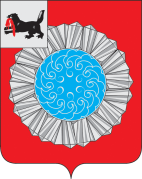  КОНТРОЛЬНО-СЧЕТНАЯ ПАЛАТА  СЛЮДЯНСКОГО МУНИЦИПАЛЬНОГО РАЙОНАЗАКЛЮЧЕНИЕ №  05-07/21ПО ЭКСПЕРТИЗЕ ПРОЕКТА РЕШЕНИЯ ДУМЫСЛЮДЯНСКОГО МУНИПАЛЬНОГО РАЙОНА «О ВНЕСЕНИИ ДОПОЛНЕНИЙ В  ПРОГНОЗНЫЙ ПЛАН (ПРОГРАММУ) ПРИВАТИЗАЦИИМУНИЦИПАЛЬНОГО ИМУЩЕСТВА СЛЮДЯНСКОГО  МУНИЦИПАЛЬНОГО РАЙОНАНА 2020 ГОД»10 июня  2020 г.                                                                                                г. Слюдянка          Заключение по экспертизе проекта решения Думы Слюдянского муниципального района  «О внесении дополнений в  Прогнозный  план  (программу)  приватизации муниципального имущества  Слюдянского муниципального  района  на 2020 год»  (далее – Заключение)  подготовлено   аудитором Контрольно-счетной палаты Слюдянского муниципального  района   Малаховой Л.Ю.,  на основании  Положения о Контрольно-счетной палате Слюдянского муниципального  района,   по поручению  районной Думы.     Заключение  подготовлено с учетом норм Гражданского кодекса  РФ и Федеральных законов от 21.12.2001 г. № 178-ФЗ «О приватизации государственного и муниципального имущества» (далее ФЗ № 178-ФЗ), от 06.10.2003 г. № 131-ФЗ «Об общих принципах организации местного самоуправления в РФ» (далее ФЗ 131-ФЗ), Устава Слюдянского муниципального района. Проект решения Думы Слюдянского муниципального района  «О внесении дополнений в  Прогнозный  план  (программу)  приватизации муниципального имущества  Слюдянского муниципального  района  на 2020 год» представлен в Контрольно-счетную палату Слюдянского муниципального района  09.06. 2020  г.        Соответствие Проекта решения требованиям законодательства.  Согласно  ГК собственнику принадлежат права владения, пользования и распоряжения своим  имуществом. Собственник вправе по своему усмотрению совершать в отношении принадлежащего ему имущества любые действия, не противоречащие закону и иным правовым актам и не нарушающие права и охраняемые законом интересы других лиц, в том числе отчуждать свое имущество в собственность другим лицам, передавать им, оставаясь собственником, права владения, пользования и распоряжения имуществом, отдавать имущество в залог и обременять его другими способами, распоряжаться им иным образом.  В соответствии со ст. 217 ГК имущество, находящееся в муниципальной собственности, может быть передано его собственником в собственность граждан и юридических лиц в порядке, предусмотренном законами о приватизации государственного и муниципального имущества. При приватизации государственного и муниципального имущества предусмотренные настоящим Кодексом положения, регулирующие порядок приобретения и прекращения права собственности, применяются, если законами о приватизации не предусмотрено иное.    2. В соответствии со ст.10 ФЗ № 178-ФЗ Порядок планирования приватизации имущества, находящегося в муниципальной собственности определяется органами местного самоуправления.     3. Порядок  приватизации муниципального имущества, предусмотрен Порядком управления и распоряжения имуществом, находящимся в муниципальной собственности Слюдянского района, утвержденным решением Думы Слюдянского муниципального район от 27.02.2020 г. № 12 VII– рд.  4. Представленный проект решения Думы предлагает внести дополнение в Прогнозный план (программу) приватизации муниципального имущества на 2020 год,  включив объект недвижимого имущества: нежилое здание, общей площадью 982,6 кв. м, количество этажей: 2, расположенное по адресу: Иркутская область, г. Слюдяннка, ул. Ленина, д.119.  5. Согласно свидетельству о государственной регистрации права от 18.09.2015 г. нежилое здание, общей площадью 982,6 кв. м, количество этажей: 2, расположенное по адресу: Иркутская область, г. Слюдяннка, ул. Ленина, д.119, кадастровый номер: 38:25:010126:549 принадлежит на правах собственности муниципальному образованию Слюдянский район. 6. Начальная цена приватизации имущества будет установлена независимым оценщиком на основании отчета об оценке рыночной стоимости имущества, определяемой в соответствии с Федеральным законом от 29.07.1998 г. № 135 ФЗ «Об оценочной деятельности в Российской Федерации».  7.  На основании выше изложенного, нежилое здание, общей площадью 982,6 кв. м, количество этажей: 2, расположенное по адресу: Иркутская область, г. Слюдяннка, ул. Ленина, д.119, кадастровый номер: 38:25:010126:549 может быть включено в Прогнозный план (программу) приватизации  муниципального имущества Слюдянского муниципального района на 2020 год.      Представленный на экспертизу проект решения Думы Слюдянского муниципального района  «О внесении дополнений в  Прогнозный  план  (программу)  приватизации муниципального имущества  Слюдянского муниципального  района  на 2020 год»    в целом соответствует   действующему законодательству и может  быть рекомендован для рассмотрения  районной Думой.  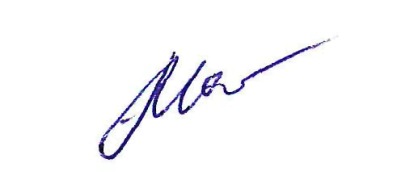 Аудитор Контрольно-счетной палаты  Слюдянского муниципального района                                                      Л.Ю. Малахова 